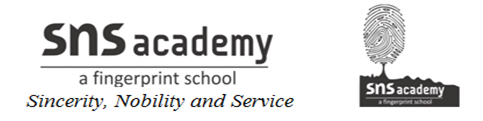 Class: V                                                                                           SUB: SCIENCELESSON - 8                                                                                    DATE: 17.10.19                    8.Circulatory System and Excretory SystemWorksheet 2A. Give one-word for the following.1. The main excretory system in our body.2. The organ that filters blood and removes waste from it.3. The pumping machine that works continuously in our body.4. A network of thin tubes that runs throughout our body.5. Blood vessels that carry blood from different parts of the body to the heart.B. Write T for True or F for False. Correct the false statements.1. Doctors listen to heartbeats using a stethoscope.2. Each part of our body needs oxygen, food and water to grow and repair itself.3. The pulse rate shows how fast our lungs are working.4. If not removed, wastes can be harmful to our body.5. The large intestine helps us remove undigested food and other chemical wastes.C. Answer these questions.1. How does liver play its role as an excretory organ?Ans _____________________________________________________________________ _____________________________________________________________________________________________________________________2.How are the working of the circulatory system and the excretory system dependent on each other?Ans ___________________________________________________________________________________________________________________________________________________________________________________________________Name: 							Teacher’s signature:Class: 							Date: